Администрация Дзержинского районаКрасноярского краяПОСТАНОВЛЕНИЕс. Дзержинское19.12.2023										№ 754-пОб утверждении базовых нормативов затрат на оказание муниципальных услуг (работ)В соответствии с бюджетным кодексом Российской Федерации, приказом Минэкономразвития РФ от 21.08.2015 № 580, постановлением администрации Дзержинского района Красновского края от 03.11.2015 года № 602-п «Об утверждении Порядка формирования муниципального задания в отношении муниципальных учреждений и финансового обеспечения выполнения муниципального задания», руководствуясь ст. 19 Устава Дзержинского района, ПОСТАНОВЛЯЮ:1.Утвердить базовые нормативы затрат на оказание муниципальных услуг (работ) согласно приложений к постановлению.2. Финансовое обеспечение выполнения муниципального задания рассчитывается на основании нормативных затрат начиная с муниципального задания на 2024 год.3. Контроль за исполнением настоящего постановления возложить на заместителя главы района по общественно-политическим вопросам Гончарика Ю.С.4. Настоящее постановление вступает в силу в день, следующий за днем его официального опубликования, и применяется к правоотношениям, возникшим с 1 января 2024 года.Глава Дзержинского района						В.Н. Дергунов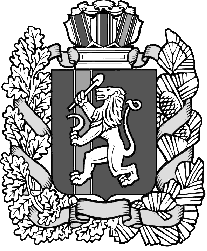 